Africa – Physical Map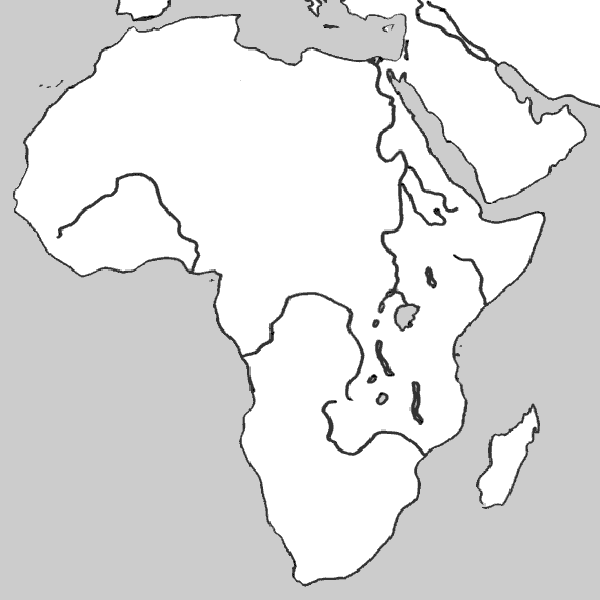 